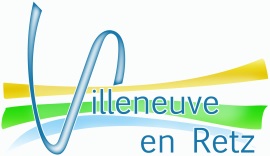 FORMULAIRE PORTIQUE SUPPORT DE COMMUNICATIONDEMANDE D’AUTORISATION A déposer deux mois maxi avant la manifestationDate de la demande : ……………………………………………………………………………..Nom de l’association : …………………………………………………………………………….Représentée par : …………………………………………………………………………………Tél : …………………………………………………………………………………………………     Mail : (souhaité pour la réponse) : …………………………………………….Demande la pose de ……. (nombre de banderoles) de dimension :   …..…cm X………cm – Format maxi autorisé : en hauteur 70 cm, en longueur 400 cmSur les supports suivants – cocher les sites souhaités :    BOURGNEUF EN RETZ    			Route de Nantes                                     			Route de Pornic -  zone commerciale « Les Salines »			Rond-point Office du Tourisme	SAINT CYR EN RETZ				Route de Machecoul - zone artisanale « Les Sorinières »FRESNAY EN RETZRoute de Pornic - Rue du puy CivauxType d’évènement : ………………………………………….……………………………………...Date : ……………………………………………………….………………………………………...Fait à Villeneuve en Retz le …………………………..		SignatureFiche à retourner à : mairie.villeneuve@villeneuvenretz.fr  ou à déposer en mairie